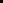 Engar umsagnir bárust um reglugerðardrögin, en Samtök fyrirtækja (SFS) í sjávarútvegi óskaði eftir fundi með ráðuneytinu. Fundað var með SFS og fulltrúum Hafrannsóknastofnunar og Athugasemdir SFS lutu að þremur atriðum;að heimilt yrði að nota leggpoka áfram við veiðar á úthafsrækju,lágmarksmöskvi leggpoka yrði óbreyttur (36 mm) og að heimilt yrði að stunda veiðar á innfjarðarækju í innanverðu Ísafjarðardjúpi án seiðaskilju.Fallist var á athugasemdir SFS og voru reglugerðardrögin uppfærð í samræmi við framangreindar athugasemdir. Reglugerðin var gefin út í B deild stjórnartíðinda 4. nóvember 2019.